SBÍRKA PŘEDPISŮ
ČESKÉ REPUBLIKY PROFIL PŘEDPISU:Titul předpisu: Zákon, kterým se mění zákon č. 586/1992 Sb., o daních z příjmů, ve znění pozdějších předpisů Hesla rejstříku: (budou doplněna až po uzavření ročníku podle věcného rejstříku redakce Sbírky zákonů) Vydáno na základě: Předpis mění: 586/1992 Sb. Předpis ruší: Odkaz na návrh zákona a důvodovou zprávu na webu Poslanecké sněmovny, Sněmovní tisk č. 1056/0Text předpisu:254ZÁKONze dne 20. července 2017,kterým se mění zákon č. 586/1992 Sb., o daních z příjmů, ve znění pozdějších předpisů

Parlament se usnesl na tomto zákoně České republiky:
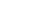 Změna zákona o daních z příjmůČl. I
Zákon č. 586/1992 Sb., o daních z příjmů, ve znění zákona č. 35/1993 Sb., zákona č. 96/1993 Sb., zákona č. 157/1993 Sb., zákona č. 196/1993 Sb., zákona č. 323/1993 Sb., zákona č. 42/1994 Sb., zákona č. 85/1994 Sb., zákona č. 114/1994 Sb., zákona č. 259/1994 Sb., zákona č. 32/1995 Sb., zákona č. 87/1995 Sb., zákona č. 118/1995 Sb., zákona č. 149/1995 Sb., zákona č. 248/1995 Sb., zákona č. 316/1996 Sb., zákona č. 18/1997 Sb., zákona č. 151/1997 Sb., zákona č. 209/1997 Sb., zákona č. 210/1997 Sb., zákona č. 227/1997 Sb., zákona č. 111/1998 Sb., zákona č. 149/1998 Sb., zákona č. 168/1998 Sb., zákona č. 333/1998 Sb., zákona č. 63/1999 Sb., zákona č. 129/1999 Sb., zákona č. 144/1999 Sb., zákona č. 170/1999 Sb., zákona č. 225/1999 Sb., nálezu Ústavního soudu, vyhlášeného pod č. 3/2000 Sb., zákona č. 17/2000 Sb., zákona č. 27/2000 Sb., zákona č. 72/2000 Sb., zákona č. 100/2000 Sb., zákona č. 103/2000 Sb., zákona č. 121/2000 Sb., zákona č. 132/2000 Sb., zákona č. 241/2000 Sb., zákona č. 340/2000 Sb., zákona č. 492/2000 Sb., zákona č. 117/2001 Sb., zákona č. 120/2001 Sb., zákona č. 239/2001 Sb., zákona č. 453/2001 Sb., zákona č. 483/2001 Sb., zákona č. 50/2002 Sb., zákona č. 128/2002 Sb., zákona č. 198/2002 Sb., zákona č. 210/2002 Sb., zákona č. 260/2002 Sb., zákona č. 308/2002 Sb., zákona č. 575/2002 Sb., zákona č. 162/2003 Sb., zákona č. 362/2003 Sb., zákona č. 438/2003 Sb., zákona č. 19/2004 Sb., zákona č. 47/2004 Sb., zákona č. 49/2004 Sb., zákona č. 257/2004 Sb., zákona č. 280/2004 Sb., zákona č. 359/2004 Sb., zákona č. 360/2004 Sb., zákona č. 436/2004 Sb., zákona č. 562/2004 Sb., zákona č. 628/2004 Sb., zákona č. 669/2004 Sb., zákona č. 676/2004 Sb., zákona č. 179/2005 Sb., zákona č. 217/2005 Sb., zákona č. 342/2005 Sb., zákona č. 357/2005 Sb., zákona č. 441/2005 Sb., zákona č. 530/2005 Sb., zákona č. 545/2005 Sb., zákona č. 552/2005 Sb., zákona č. 56/2006 Sb., zákona č. 57/2006 Sb., zákona č. 109/2006 Sb., zákona č. 112/2006 Sb., zákona č. 179/2006 Sb., zákona č. 189/2006 Sb., zákona č. 203/2006 Sb., zákona č. 223/2006 Sb., zákona č. 245/2006 Sb., zákona č. 264/2006 Sb., zákona č. 267/2006 Sb., zákona č. 29/2007 Sb., zákona č. 67/2007 Sb., zákona č. 159/2007 Sb., zákona č. 261/2007 Sb., zákona č. 296/2007 Sb., zákona č. 362/2007 Sb., zákona č. 126/2008 Sb., zákona č. 306/2008 Sb., zákona č. 482/2008 Sb., zákona č. 2/2009 Sb., zákona č. 87/2009 Sb., zákona č. 216/2009 Sb., zákona č. 221/2009 Sb., zákona č. 227/2009 Sb., zákona č. 281/2009 Sb., zákona č. 289/2009 Sb., zákona č. 303/2009 Sb., zákona č. 304/2009 Sb., zákona č. 326/2009 Sb., zákona č. 362/2009 Sb., zákona č. 199/2010 Sb., zákona č. 346/2010 Sb., zákona č. 348/2010 Sb., zákona č. 73/2011 Sb., nálezu Ústavního soudu, vyhlášeného pod č. 119/2011 Sb., zákona č. 188/2011 Sb., zákona č. 329/2011 Sb., zákona č. 353/2011 Sb., zákona č. 355/2011 Sb., zákona č. 370/2011 Sb., zákona č. 375/2011 Sb., zákona č. 420/2011 Sb., zákona č. 428/2011 Sb., zákona č. 458/2011 Sb., zákona č. 466/2011 Sb., zákona č. 470/2011 Sb., zákona č. 192/2012 Sb., zákona č. 399/2012 Sb., zákona č. 401/2012 Sb., zákona č. 403/2012 Sb., zákona č. 428/2012 Sb., zákona č. 500/2012 Sb., zákona č. 503/2012 Sb., zákona č. 44/2013 Sb., zákona č. 80/2013 Sb., zákona č. 105/2013 Sb., zákona č. 160/2013 Sb., zákona č. 215/2013 Sb., zákona č. 241/2013 Sb., zákonného opatření Senátu č. 344/2013 Sb., nálezu Ústavního soudu, vyhlášeného pod č. 162/2014 Sb., zákona č. 247/2014 Sb., zákona č. 267/2014 Sb., zákona č. 332/2014 Sb., zákona č. 84/2015 Sb., zákona č. 127/2015 Sb., zákona č. 221/2015 Sb., zákona č. 375/2015 Sb., zákona č. 377/2015 Sb., zákona č. 47/2016 Sb., zákona č. 105/2016 Sb., zákona č. 113/2016 Sb., zákona č. 125/2016 Sb., zákona č. 148/2016 Sb., zákona č. 188/2016 Sb., nálezu Ústavního soudu, vyhlášeného pod č. 271/2016 Sb., zákona č. 321/2016 Sb. a zákona č. 454/2016 Sb., se mění takto:

1. V § 15 odst. 1 větě čtvrté se text "2 000 Kč a" nahrazuje textem "3 000 Kč,".

2. V § 15 odst. 1 se na konci textu věty čtvrté doplňují slova "a hodnota jednoho odběru krvetvorných buněk, s výjimkou úhrady prokázaných cestovních nákladů spojených s odběrem, se oceňuje částkou 20 000 Kč".
Čl. IIPřechodné ustanovení
Ustanovení § 15 odst. 1 zákona č. 586/1992 Sb.,
ve znění účinném ode dne nabytí účinnosti tohoto zákona, se poprvé použije pro zdaňovací období kalendářního roku, ve kterém tento zákon nabyl účinnosti.
Čl. IIIÚčinnost
Tento zákon nabývá účinnosti prvním dnem měsíce následujícího po dni jeho vyhlášení.
v z. Vondráček v. r.Zeman v. r.Sobotka v. r.Citace: 254/2017 Sb. Částka: 89/2017 Sb. Na straně (od-do): 2754-2755 Rozeslána dne: 18. srpna 2017 Druh předpisu: Zákon Autoři předpisu: Parlament Datum přijetí: 20. července 2017 Datum účinnosti od: 1. září 2017 Platnost předpisu: ANO Pozn. k úč.: 